2nd ANNUAL PASCO KIDS FIRST 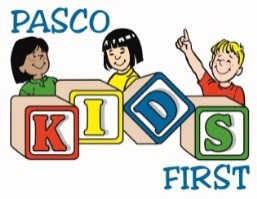 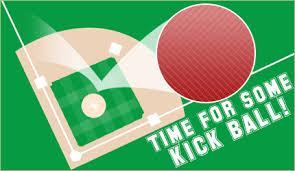 MIDDLE SCHOOL KICKBALL RETURNS  Presented by: Faux Iron StudionsMay 9th – Schwettman Education Center and Gulf High FieldsSponsorship & Marketing OpportunitiesPresenting Sponsor – SOLD – FAUX IRON STUDIOS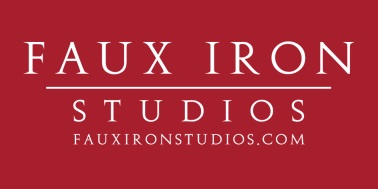 _______ Award Sponsor - $300.001 Team in TournamentCompany banner at both fields (provided by sponsor)Company recognition as award sponsor on social media & press releasesLogo on Pasco Kids First Website _______ Team with Company Banner at Field - $200.001 Team in TournamentBanner provided by sponsor and displayed at field of choice  _______ Team - $120.00 (32 Teams Maximum)Team of 10 – 12 players (minimum of 4 women)________ Banner at 1 Field - $100.00Banner provided by sponsor displayed at field of choice Company/Team Name: ________________________________   Contact Person: _____________________Email: ____________________________________________    Phone: ____________________________To secure your sponsorship, send payment and this form to Becky Bennett at 7344 Little Road, New Port Richey, FL 34654. Checks made payable to: Pasco Kids FirstProceeds benefit Pasco Kids First, a 501c3 private, not-for profit organization with the mission to assist in the protection of children from the devastating effects of abuse and neglect. For more info contact Becky at 727-967-7509 or info@pascokidsfirst.org.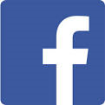 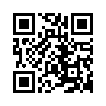 Come out, have fun and re-live the playground glory days!